Klimaatklaar huisstijlLettertype koppen en tekst: Fira sansBasiskleurBlauw 			R: 0
G: 113
B: 154Overige kleurenElement: #00719aKop: #00719a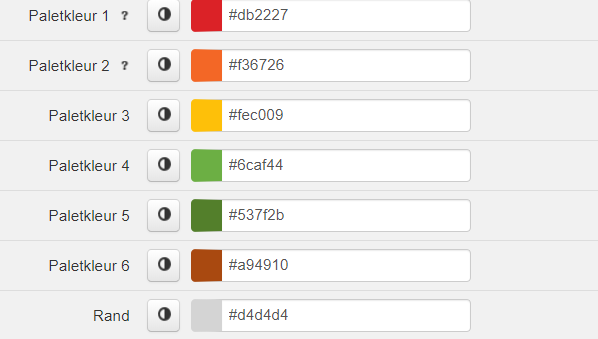 